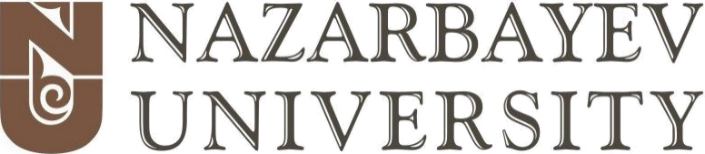 BIOLOGICAL SAFETY DECLARATION FORMHereby I, __________________ (full name of the PI), __________________ (position, school), declare that I am fully aware of the Research Policy* of the University and that the project entitled_________________________________________________________________________________ does not involve the use and disposal of any kind of materials/processes/equipment that are considered a real or potential biological hazard to human/ecological and environmental health.PI:	            					Date:	            					Signature:					*|Research Policy of the autonomous organization of education “Nazarbayev University” and its organizations, approved by the decision of the Managing Council № 11.09.2018, dated 11.09.2018